令和２年度 ボランティアコーディネーター研修会 開 催 要 綱夏のボランティア体験月間の前に、「ボランティアを受入れる準備は整っているのに思うように支援できていない」、「新たなボランティアが定着しない」「そもそもコーディネーターの役割は何をするの？」etc．大なり小なり悩みを抱えているコーディネーターがいるのではないでしょうか。本研修では、受入れ手順やコツを見直し、基本的なコーディネーターの知識や技術を学ぶとともに、日々の実践を通しての悩みや課題解決に向けたマネジメント能力を高めることにより、ボランティアコーディネーション力の向上を図ることを目的に開催します。１　主　　催　　社会福祉法人　大分県社会福祉協議会　　　　　　　　（大分県ボランティア・市民活動センター）２　日　　時　　令和２年6月２５日（木）１０：００～１5：００（仮）３　場　　所　　大分県総合社会福祉会館　３階　研修室　　　　　　　　大分市大津町２－１－４１４　対 象 者　　福祉及び医療施設・事業所、市町村社会福祉協議会、ＮＰＯ法人等のボランティア受入れ担当職員等（保育所・児童施設・子ども食堂等「夏のボランティア体験月間」受入施設担当職員も対象です）　　　　　　　　５　日　　程　　　　　　　　 9:30　10:00　10:10　　　　　　12:00　　13:00　　　　　　　　15:00６　内　　容　　「一人で悩まないで！課題解決に向けたボランティアコーディネーション力」（仮）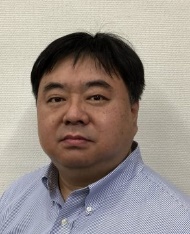 ７　申し込み　　（１）下記「参加申込書」により、６月１2日（金）までに、県ボランティア・市民活動センターあてＦＡＸ（送信票は不要）してください。（２）先着順にてお申し込みを受け付けします。定員に達した場合はその旨大分県ボランティア・市民活動センターのホームページでお知らせするとともに、ＦＡＸにて返信します。８　参加定員　　５０名９　参加費　　無料10 留意事項　　（１）当日は駐車場が混み合います。できるだけ公共交通機関または相乗りでお越しください。（２）昼食につきましては、受付時に弁当（500円お茶付き）の予約を受け付けていますので、ご希望の方はお申込みください。（３）新型コロナウイルス感染拡大防止及び自然災害等により、研修の開催が困難であると判断した場合には、お知らせします。11 申込み先　　大分県社会福祉協議会　大分県ボランティア・市民活動センター〒870-0907　大分市大津町2-1-41ＴＥＬ．097-558-3373　ＦＡＸ．097-558-1296ボランティアコーディネーター研修会　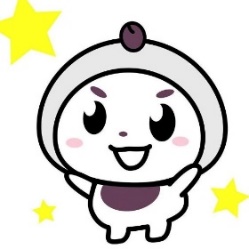 参加申込書送信日：２０２０年　月　 日参加申込書に記載された個人情報は、参加者台帳の作成等本研修会の運営管理の目的のみに使用し、他の目的で使用することはありません。受付開会講義・演習昼食休憩講義・演習閉会法人名受講者氏　名役　職（コーディネーター歴）役　職（コーディネーター歴）氏　名事業所名受講者氏　名　　　（　　　　年）　　　（　　　　年）住所受講者氏　名　　　（　　　　年）　　　（　　　　年）業種(該当するものに○を記入)高齢者　・　児童　・　障がい　・　社協・その他(　　　　　　)受講者氏　名　　　（　　　　年）　　　（　　　　年）ＴＥＬ申込担当者氏名ＦＡＸ申込担当者氏名